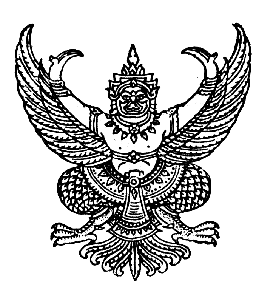    บันทึกข้อความส่วนราชการ	 สถาบันวิจัยและพัฒนา  มหาวิทยาลัยสวนดุสิตที่	สวพ.-------/๒๕๖๓	     วันที่  ............................เรื่อง  	ขอเบิกเงินทุนอุดหนุนการวิจัย (งวดที่ ๒) ประจำปีงบประมาณ ๒๕๖๓____________________________________________________________________________เรียน     อธิการบดี	ข้าพเจ้า ............................................. สังกัดคณะ ............................. ได้รับทุนอุดหนุนการวิจัยเพื่อพัฒนามหาวิทยาลัย งบประมาณของมหาวิทยาลัยสวนดุสิต ประจำปีงบประมาณ ๒๕๖๓ เรื่อง ........................................................................... เลขสัญญา .............................. ดังความแจ้งแล้วนั้น ในการนี้ขอเบิกจ่ายเงิน งวดที่ ๒ (ร้อยละ ๓๐) จำนวน .............................. บาท (...............................................) ดังเอกสารแนบดังนี้๑. สำเนาสัญญารับทุนอุดหนุนการวิจัย พร้อมเอกสารแนบหมายเลข ๑ – ๒๒. หนังสือขออนุมัติเบิกจ่าย (แบบ กค.๐๒)๓. ใบสำคัญรับเงิน๔. สำเนาบัตรประชาชน๕. ร่างรายงานกาวิจัยฉบับสมบูรณ์ จำนวน ๑ เล่ม๖. สำเนาหลักฐานการจ่ายค่าตอบแทนนักวิจัยพี่เลี้ยง จำนวน ๑ ชุด๗. ใบปะหน้านำส่งเอกสารการเบิกจ่ายเงินทุนอุดหนุนการวิจัย	จึงเรียนมาเพื่อโปรดพิจารณา